В соответствии с Федеральным законом от 13 июля 2015 года № 220-ФЗ «Об организации регулярных перевозок пассажиров и багажа автомобильным транспортом и городским наземным электрическим транспортом в Российской Федерации и о внесении изменений в отдельные законодательные акты Российской Федерации, Законом Чувашкой Республики от 29.12.2003 № 48 «Об организации перевозок пассажиров и багажа автомобильным транспортом и городским наземным электрическим транспортом в Чувашкой Республике» администрация Чебоксарского района п о с т а н о в л я е т:Утвердить прилагаемый Реестр муниципальных маршрутов регулярных перевозок Чебоксарского района (приложение №1).Признать утратившим силу постановление администрации Чебоксарского района Чувашской Республики от 20.02.2021 № 169 «Об утверждении реестра муниципальных маршрутов регулярных перевозок Чебоксарского района».Опубликовать настоящее постановление в газете «Ведомости Чебоксарского района» и на официальном сайте Чебоксарского района в информационно-телекоммуникационной сети «Интернет».Настоящее постановление вступает в силу после его официального опубликования.5. Контроль за выполнением настоящего постановления возложить на отдел градостроительной деятельности и архитектуры управления общественной инфраструктуры администрации Чебоксарского района Чувашской Республики.Реестр муниципальных маршрутов регулярных перевозок Чебоксарского районаЧёваш РеспубликинШупашкар районадминистраций.ЙЫШЁНУК\ке= поселок.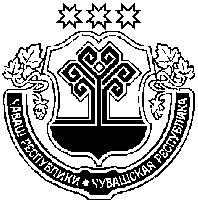 Чувашская РеспубликаАдминистрацияЧебоксарского  районаПОСТАНОВЛЕНИЕпоселок КугесиОб утверждении реестра муниципальных маршрутов регулярных перевозок Чебоксарского районаГлава администрации                                Н.Е. ХорасёвПриложение №1 к постановлению администрации Чебоксарского районаот______________№___________Рег. № маршрутаНомер маршрутаНаименование маршрутаНаименование промежуточных остановочных пунктов по маршрутуНаименование промежуточных остановочных пунктов по маршрутуНаименование улиц, автомобильных дорог по которым предполагается движение транспортных средств между остановочными пунктами по маршрутуНаименование улиц, автомобильных дорог по которым предполагается движение транспортных средств между остановочными пунктами по маршрутуПротяженность маршрута, кмПорядок посадки и высадки пассажировВид регулярных перевозокИнформация о транспортных средствах, которые используются для перевозок по маршрутуИнформация о транспортных средствах, которые используются для перевозок по маршрутуИнформация о транспортных средствах, которые используются для перевозок по маршрутуЭкологические характеристики транспортных средств, которые используются для перевозок по маршруту, максимальный срок эксплуатации транспортных средств, характеристики транспортных средств, влияющие на качество перевозокДата начала осуществления регулярных перевозокНаименование, место нахождения юридического лица, ФИО ИП (в т.ч. участников договора простого товарищества), осуществляющих перевозки по маршрутуРег. № маршрутаНомер маршрутаНаименование маршрутапрямой путьобратный путьпрямой путьобратный путьПротяженность маршрута, кмПорядок посадки и высадки пассажировВид регулярных перевозоквидклассМаксимальное количество каждого класса, ед.Экологические характеристики транспортных средств, которые используются для перевозок по маршруту, максимальный срок эксплуатации транспортных средств, характеристики транспортных средств, влияющие на качество перевозокДата начала осуществления регулярных перевозокНаименование, место нахождения юридического лица, ФИО ИП (в т.ч. участников договора простого товарищества), осуществляющих перевозки по маршруту1234а4б5а5б6789а9б9в1011121222Кугеси-Абашевоп. Кугеси конечная остановка общественного транспорта, возле д. 73 по ул. Советская, - магазин «Антей»-д. Сирмапоси – д. Чиршкасы – д.Клычево – с. Абашево – с. Абашево СОШс. Абашево СОШ – с.Абашево– д. Чиршкасы – д. Сирмапоси – п. Кугеси магазин «Антей» - п. Кугеси конечная остановка общественного транспорта, возле д. 73 по ул. Советскаяавтодорога Кугеси – Икково – Ямбарусово в н.п. Кугеси ул. Советская - М-7 «Волга» - автодорога «Волга»-Абашево - с. Абашевос. Абашево автодорога «Волга»-Абашево - М-7 «Волга» - автодорога Кугеси – Икково – Ямбарусово в н.п. Кугеси ул. Советская  15в установленных остановочных пунктахпо нерегулируемому тариыуавтобуссредний, малый1 ед. (в том числе 1 рез.)ЕВРО 5 и выше, максимальный срок эксплуатации до 3 лет включительно Оборудованы: тахографом, системой ГЛОНАСС, оборудованием для безналичной оплаты проезда и т.п.28.12.2020ООО «ТМК1», ИНН 2130042598, Чувашская Республика, г. Чебоксары, Марпосадское шоссе, д. 3, пом. 362171Кугеси-Атлашевоп. Кугеси конечная остановка общественного транспорта, возле д. 73 по ул. Советская, - магазин «Антей»-ост. Автошкола – д. Шинерпоси – д. Коснары – д. Тренькасы – д. Хыркасы – д. Типнеры – п. Новое Атлашевоп.Новое Атлашево –д. Типнеры – д. Хыркасы – д. Тренькасы – д. Коснары – д. Шинерпоси - п. Кугеси конечная остановка общественного транспорта, возле д. 73 по ул. Советскаяавтодорога Кугеси – Икково – Ямбарусово в н.п. Кугеси ул. Советская - автодороге Кугеси-Атлашево-Новочебоксарск - автодороге «Волга» - Шорчекасы – Атлашево – н.п. Атлашевон.п. Атлашево - автодорога «Волга» - Шорчекасы – Атлашево - автодорога Кугеси-Атлашево-Новочебоксарск - автодорога Кугеси – Икково – Ямбарусово в н.п. Кугеси ул. Советская  21,2в установленных остановочных пунктахпо нерегулируемому тариыуавтобуссредний, малый1 ед. (в том числе 1 рез.)ЕВРО 5 и выше, максимальный срок эксплуатации до 3 лет включительно Оборудованы: тахографом, системой ГЛОНАСС, оборудованием для безналичной оплаты проезда и т.п.28.12.2020ИП Иванов Николай Михайлович, ИНН: 2114004082603293д. Мижеры-п. Кугесид.Мижеры – Учхоз. поворот – с.Янгильдино – Мемеши- Транспортный – Яранкассы – ст.Ишлеи – АТП – Селиванкино – Горьков.поворот – Заводская – ДРСУ – Б.Карачуры – 8-км – п.н.Лапсары – Сятракасы – Сельхозтехника – п.Кугеси – ТД ГрандТД Гранд – п.Кугеси – Сельхозтехника – Сятракасы – п.н.Лапсары – 8-км – Б.Карачуры – ДРСУ – Заводская – Горьков.Поворот – Селиванкино – АТП – ст.Ишлеи – Яранкассы – Транспортный – Мемеши – с.Янгильдино – Учхоз.поворот – д.Мижерын.п. Мижеры - автодорога Селиванкино – ст.Ишлеи – Межеры – автодорога М-7 «Волга» - автодорога Кугеси-Икково-Ямбарусово в н.п.Кугеси ул.Советская автодорога  Кугеси-Икково-Ямбарусово в н.п.Кугеси по ул.Советская - автодорога М-7 «Волга» - автодорога Селиванкино – ст.Ишлеи – Межеры – н.п.Мижеры25,4в установленных остановочных пунктахпо нерегулируемому тариыуавтобусмалый1 ед. (в том числе 1 рез.)ЕВРО 3 и выше, максимальный срок эксплуатации до 10 лет включительно Оборудованы: тахографом, системой ГЛОНАСС, оборудованием для безналичной оплаты проезда и т.п.26.04.2017ИП Андреев Александр Семенович, ИНН: 2128849920254155Малдыкасы-п. КугесиМалдыкасы – Сятра-Марги – Анаткас-Марги – Кибечкасы - с.Ишаки – ат.Ишаки – Чиганары – Б.Котяки – Учхоз – Хачики – Ишлейский поворот – с.Ишлеи – Ишлейский поворот – Пархикассы – Пучах – ст.Ишлеи – АТП – Селиванкино – Горьковский поворот – Заводская – ДРСУ – Б.Карачуры – 8-км – п.н.Лапсары - СятракасыСятракасы - п.н.Лапсары - 8-км – Б.Карачуры – ДРСУ – Заводская – Горьковский поворот – Селиванкино – АТП – ст.Ишлеи – Пучах – Пархикассы – Ишлейский поворот – с.Ишлеи – Ишлейский поворот – Хачики – Учхоз – Б.Котяки – Чиганары – ат.Ишаки – с.Ишаки –Кибечкасы-Анаткас-Марги-Сятра-Марги-МалдыкасыАвтодорога Ишаки-Малдыкасы - «Чебоксары-Сурское» - М-7 «Волга - автодорога Кугеси – Икково – Ямбарусово в н.п. Кугеси ул. Советская  автодорога Кугеси – Икково – Ямбарусово в н.п. Кугеси ул. Советская - М-7 «Волга» - «Чебоксары-Сурское» - автодорога Ишаки-Малдыкасы37,5в установленных остановочных пунктахпо нерегулируемому тариыуавтобусмалый1 ед. (в том числе 1 рез.)ЕВРО 3 и выше, максимальный срок эксплуатации до 10 лет включительно Оборудованы: тахографом, системой ГЛОНАСС, оборудованием для безналичной оплаты проезда и т.п.26.04.2017ИП Никитин Игорь Васильевич, ИНН: 2116050084965273Салабайкасы – п.Сюктерка (СКК «Волжанка»)- п.Кугеси (ТД «Гранд»)Салабайкасы – Хыркасы – п.Сюкретка (СКК «Волжанка) – Хыркасы – Крикакасы – Яуши – Заводская – д. Б.Карачуры – б.Карачуры – п.Лапсары – С/х. техника – п.Кугеси (ТД «Гранд»)п.Кугеси (ТД «Гранд») - С/х. техника - п.Лапсары -  б.Карачуры - д. Б.Карачуры – Заводская – Яуши – Крикакасы - Хыркасы - п.Сюкретка (СКК «Волжанка) -  Хыркасы - Салабайкасын.п.Салабайкасы –автодорога Вурманкасы – Ойкасы –автодорога М-7 «Волга»- н.п.Хыркасы до остановки общественного транспорта в н.п. Сюктерка «СКК Волжанка» - автодорога М-7 «Волга» - автодорога Кугеси – Икково – Ямбарусово в н.п. Кугеси ул. Советская  автодорога Кугеси – Икково – Ямборусово в н.п. Кугеси ул. Советская - автодорога М-7 «Волга» - н.п.Хыркасы до остановки общественного транспорта в н.п. Сюктерка «СКК Волжанка» - М-7 «Волга» - автодорога Вурманкасы – Ойкасы28,4/29,0в установленных остановочных пунктахпо нерегулируемому тариыуавтобусмалый2 ед. (в том числе 1 рез.)ЕВРО 4 и выше, максимальный срок эксплуатации до 10 лет включительно Оборудованы: тахографом, системой ГЛОНАСС, оборудованием для безналичной оплаты проезда и т.п.28.12.2020ИП Сорокина Лариса Николаевна, ИНН: 212912407783662Синьялы – Кугеси (маг.»Гранд»)Синьялы – Ойкасы – Сятракасы – Кугеси АП – Кугеси (маг. «Гранд»)Кугеси АП – Сятракасы – Ойкасы - Синьялын.п. Синьялы далее по автодороге М-7 «Волга» - Ойкасы – Синьялы» через н.п.Ойкасы до примыкания к автодороге М-7 «Волга», далее по автодороге М-7 «Волга» - автодорога Кугеси – Икково – Ямбарусово в н.п. Кугеси ул. Советскаяавтодорога Кугеси – Икково – Ямбарусово в н.п. Кугеси ул. Советская - автодорога М-7 «Волга» до поворота на Сятракасы, заезд в н.п.Сятракасы, выезд на автодорогу М-7 «Волга» до поворота на Ойкасы, далее по автодороге М-7 «Волга» - Ойкасы – Синьялы» через н.п.Ойкасы до н.п.Синьялы7,8/11,6в установленных остановочных пунктахпо нерегулируемому тариыуавтобусмалый1 ед. (в том числе 1 рез.)ЕВРО 3 и выше, максимальный срок эксплуатации до 10 лет включительно Оборудованы: тахографом, системой ГЛОНАСС, оборудованием для безналичной оплаты проезда и т.п.01.03.2016ИП Геронтьев Андрей Александрович, ИНН: 211612029585755«Хыркасы-Большой Чигирь-Кугеси»п. Кугеси (УКК), п. Кугеси (магазин «Провиант», Кивсерткасы, Шинерпоси, Чебоксарский бройлер, Тренькасы, Хыркасы, Сирмапоси, Большой ЧигирьБольшой Чигирь – Сирмапоси – Хыркасы - Тренькасы – Чебоксарский бройлер – Шинерпоси – Кивсерткасы – п.Кугеси (магазин «Провиант») - п. Кугеси (УКК)п.Кугеси по ул.Шоршелская автодорога Кугеси – Атлашево – Новочебоксарск - автодорога Шинерпоси – Мерешпоси – Хыркасы (участок Хыркасы – Большой Чигирь - Сарадакасы)Автодорога Шинерпоси – Мерешпоси – Хыркасы (участок Хыркасы – Большой Чигирь - Сарадакасы) -  автодорога Кугеси – Атлашево – Новочебоксарск по ул.Шоршелская в п.Кугеси14,5в установленных остановочных пунктахпо нерегулируемому тариыуавтобусмалый1 ед. (в том числе 1 рез.)ЕВРО 3 и выше, максимальный срок эксплуатации до 10 лет включительно Оборудованы: тахографом, системой ГЛОНАСС, оборудованием для безналичной оплаты проезда и т.п.15.08.2017ИП Софронов Геннадий Николаевич, ИНН: 212900343493856Ямбарусово-КугесиЯмбарусово – Шакулово – Икково - КугесиКугеси – Икково – Шакулово - ЯмбарусовоКугеси – Икково – Ямбарусово - н.п. Кугеси ул. Советскаян.п. Кугеси ул. Советская автодорога Кугеси – Икково – Ямбарусово14,5в установленных остановочных пунктахпо нерегулируемому тариыуавтобусмалый1 ед. (в том числе 1 рез.)ЕВРО 3 и выше, максимальный срок эксплуатации до 10 лет включительно Оборудованы: тахографом, системой ГЛОНАСС, оборудованием для безналичной оплаты проезда и т.п.15.08.2017ИП Софронов Геннадий Николаевич, ИНН: 212900343493957Клычево-КугесиКлычево - Абашево - Чиршкасы - Сирмапоси - КугесиКугеси - Сирмапоси - Чиршкасы - Абашево - КлычевоАвтодорога Моштауши - Клычево - Завражное - М-7 "Волга" - н.п. Кугеси (маг. "Гранд")н.п. Кугеси (маг. "Гранд") - М-7 "Волга" - автодорога Моштауши - Клычево - Завражное11,5в установленных остановочных пунктахпо нерегулируемому тариыуавтобусмалый1 ед. (в том числе 1 рез.)ЕВРО 3 и выше, максимальный срок эксплуатации до 10 лет включительно Оборудованы: тахографом, системой ГЛОНАСС, оборудованием для безналичной оплаты проезда и т.п.15.08.2017ИП Софронов Геннадий Николаевич, ИНН: 2129003434931058Большое Янгильдино-КугесиБольшое Янгильдино – Чиршкасы - Сирмапоси - КугесиКугеси – Сирмапоси – Чиршкасы – Большое ЯнгильдиноАвтодорога Чиршкасы – Большой Янгильдино – М-7 Волга – н.п.Кугеси ул.Советскаян.п.Кугеси ул.Советская – М-7 «Волга» - автодорога Чиршкасы – Большое Янгильдино15в установленных остановочных пунктахпо нерегулируемому тариыуавтобусмалый1 ед. (в том числе 1 рез.)ЕВРО 3 и выше, максимальный срок эксплуатации до 10 лет включительно Оборудованы: тахографом, системой ГЛОНАСС, оборудованием для безналичной оплаты проезда и т.п.15.08.2017ИП Софронов Геннадий Николаевич, ИНН: 2129003434931159Моштауши-КугесиМоштуши – Клычево – Абашево – Чиршкасы- Сирмапоси - КугесиКугеси – Сирмапоси – Чиршкасы – Абашево – Клычево - МоштаушиАвтодорога Моштауши – Клычево - Завражное – М-7 «Волга» - н.п.Кугеси (маг «Гранд»)н.п.Кугеси (маг «Гранд») – М-7 «Волга» - автодорога  Моштауши – Клычево - Завражное15в установленных остановочных пунктахпо нерегулируемому тариыуавтобусмалый1 ед. (в том числе 1 рез.)ЕВРО 3 и выше, максимальный срок эксплуатации до 10 лет включительно Оборудованы: тахографом, системой ГЛОНАСС, оборудованием для безналичной оплаты проезда и т.п.15.08.2017ИП Софронов Геннадий Николаевич, ИНН: 2129003434931360Акулево-Шорчекасы-КугесиАкулево - Шорчекасы - Сютпылых - Эзеккасы - Байсубаково - Абашево - Чиршкасы - Сирмапоси - КугесиКугеси - Сирмапоси - Чиршкасы - Абашево - Байсубаково - Эзеккасы - Сютпылых - Шорчекасы - АкулевоУл. Аптечная с. Акулево – ул. 40 лет Победы д. Шорчекасы – автодорога М-7 «Волга» - ул. Центральная с. Абашево -  автодорога М-7 «Волга» - ул. Советская п. КугесиУл. Советская п. Кугеси -  автодорога М-7 «Волга» -  ул. Центральная с. Абашево -  автодорога М-7 «Волга» -  ул. 40 лет Победы д. Шорчекасы  -  ул. Аптечная с. Акулево20,7в установленных остановочных пунктахпо нерегулируемому тариыуавтобусмалый1 ед. (в том числе 1 рез.)ЕВРО 3 и выше, максимальный срок эксплуатации до 10 лет включительно Оборудованы: тахографом, системой ГЛОНАСС, оборудованием для безналичной оплаты проезда и т.п.12.10.2021ИП Софронов Геннадий Николаевич, ИНН: 21290034349314144Корак-Чурачики-Ишлеи-КугесиКорак – Чурачики – Мутикасы – Мамги - Олгашский поворот – Мускаринкасы - с.Ишлеи – Ишлейский поворот – Пархикассы – Пучах – ст.Ишлеи – АТП – Селиванкино – Горьковский поворот – Заводская – ДРСУ – Б.Карачуры – 8-км – п.н.Лапсары – Сятракасы – Сельхозтехника – п.Кугеси – ТД ГрандТД Гранд – п.Кугеси – Сельхозтехника – Сятракасы – п.н.Лапсары – 8-км – Б.Карачуры – ДРСУ – Заводская-Горьковский поворот-Селиванкино-АТП-ст.Ишлеи-Пучах-Пархикассы-Ишлейский поворот-с.Ишлеи-Мускаринкасы-Олгашский поворот-Мамги-Мутикасы-Корак-ЧурачикиАвтодорога «Чебоксары-Сурское» -Ишлеи-Корак-Чурачики ул.Советская с.Ишлеи – «Чебоксары-Сурское» - М-7 «Волга - ТД Гранд по ул. Советская п.КугесиТД Гранд по ул. Советская п.Кугеси- М-7 «Волга-«Чебоксары-Сурское»- ул.Советская с.Ишлеи- автодорога «Чебоксары-Сурское» -Ишлеи-Корак-Чурачики27,5в установленных остановочных пунктахпо нерегулируемому тариыуавтобусмалый1 ед. (в том числе 1 рез.)ЕВРО 3 и выше, максимальный срок эксплуатации до 10 лет включительно Оборудованы: тахографом, системой ГЛОНАСС, оборудованием для безналичной оплаты проезда и т.п.26.04.2017ИП Никитин Игорь Васильевич, ИНН: 21160500849615131Икково-ЧиршкасыИкково – Кугеси – Сирмапоси – ЧиршкасыЧиршкасы-Сирмапоси-Кугеси-Икковос.Икково – автодорога Кугеси-Икково-Ямбарусово – ул.К.Маркса (ул.Советская) п.Кугеси – автодорога М7 «Волга» - д.Чиршкасыд.Чиршкасы – автодорога М7 «Волга» - ул.К.Маркса (ул.Советская) п.Кугеси – автодорога Кугеси – Икково-Ямбарусово12/19,5в установленных остановочных пунктахпо нерегулируемому тариыуавтобусмалый1 ед. (в том числе 1 рез.)ЕВРО 3 и выше, максимальный срок эксплуатации до 10 лет включительно Оборудованы: тахографом, системой ГЛОНАСС, оборудованием для безналичной оплаты проезда и т.п.15.08.2017ИП Софронов Геннадий Николаевич, ИНН: 212900343493